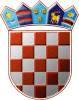 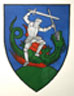         REPUBLIKA HRVATSKA                                                                                        MEĐIMURSKA ŽUPANIJAOPĆINA SVETI JURAJ NA BREGU                            OPĆINSKO VIJEĆEKLASA:023-06/21-01/03URBROJ:2109/16-03-21-18Pleškovec, 07. rujna 2021.Na temelju članka 44. Statuta Općine Sveti Juraj na Bregu („Službeni glasnik Međimurske županije“, broj 08/21.),  članka  15. Poslovnika Općinskog vijeća Općine Sveti Juraj na Bregu („Službeni glasnik Međimurske županije“, broj 08/21.) Općinsko vijeće Općine Sveti Juraj na Bregu na 02. sjednici, održanoj dana 07. rujna 2021. godine donijelo jeODLUKUo izboru predsjednika i članovaPovjerenstva za komunalnu djelatnostI.U Povjerenstvo za komunalnu djelatnost Općinskog vijeća Općine Sveti Juraj na Bregu biraju se:za predsjednika:Tihomir Karničnik, mag.ing.el., Vučetinecza članove:Dražen Drvoderić, bacc.ing.mech., BrezjeRafael Horvatić,bacc.ing.comp., VučetinecII.Stupanjem na snagu ove Odluke prestaje važiti Odluka o izboru predsjednika i članova Povjerenstva za komunalnu djelatnost KLASA: 023-06/17-01/04; URBROJ: 2109/16-03-17-8 od 28. rujna 2017. godine.III.Ova Odluka stupa na snagu osmog dana od dana objave u „Službenom glasniku Međimurske županije“.                           PREDSJEDNIK                           Općinskog vijeća                           Anđelko Kovačić